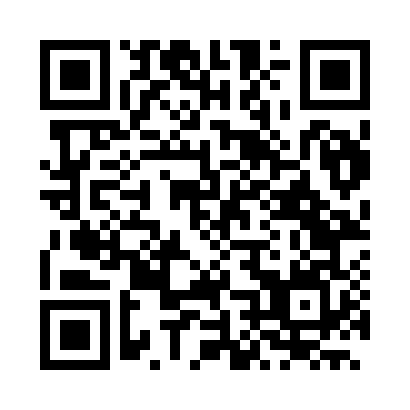 Prayer times for Sape, BrazilWed 1 May 2024 - Fri 31 May 2024High Latitude Method: NonePrayer Calculation Method: Muslim World LeagueAsar Calculation Method: ShafiPrayer times provided by https://www.salahtimes.comDateDayFajrSunriseDhuhrAsrMaghribIsha1Wed4:115:2211:182:395:146:212Thu4:115:2211:182:395:136:213Fri4:115:2211:182:395:136:214Sat4:115:2211:182:395:136:205Sun4:115:2211:182:395:136:206Mon4:115:2311:172:395:126:207Tue4:115:2311:172:395:126:208Wed4:115:2311:172:395:126:209Thu4:115:2311:172:395:126:2010Fri4:115:2311:172:395:126:2011Sat4:115:2311:172:395:116:2012Sun4:115:2311:172:395:116:2013Mon4:115:2311:172:395:116:2014Tue4:115:2311:172:395:116:2015Wed4:115:2411:172:395:116:2016Thu4:115:2411:172:395:116:2017Fri4:115:2411:172:395:116:2018Sat4:115:2411:172:395:116:2019Sun4:115:2411:172:395:116:2020Mon4:115:2411:172:395:116:2021Tue4:115:2411:182:395:116:2022Wed4:115:2511:182:395:116:2023Thu4:115:2511:182:395:106:2024Fri4:115:2511:182:395:106:2025Sat4:115:2511:182:405:106:2026Sun4:125:2511:182:405:116:2027Mon4:125:2611:182:405:116:2028Tue4:125:2611:182:405:116:2029Wed4:125:2611:182:405:116:2130Thu4:125:2611:192:405:116:2131Fri4:125:2711:192:405:116:21